NAME:          Onlar neredeler? ( resimlerin altındaki doğru şıkkı yuvarlak içine alınız.)         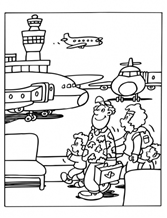 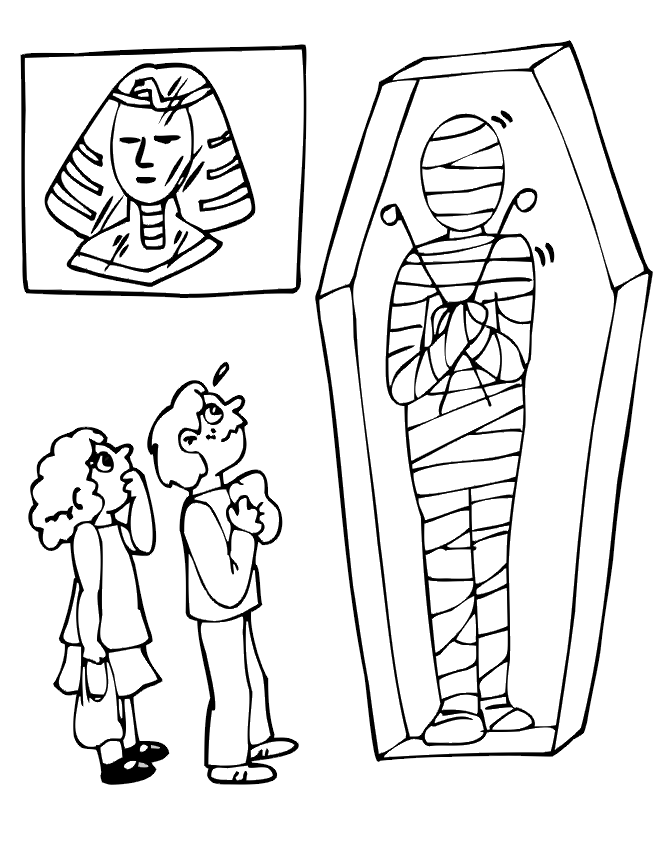 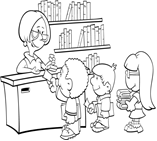 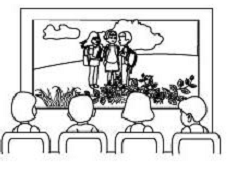 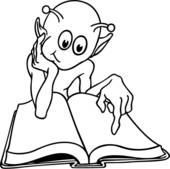 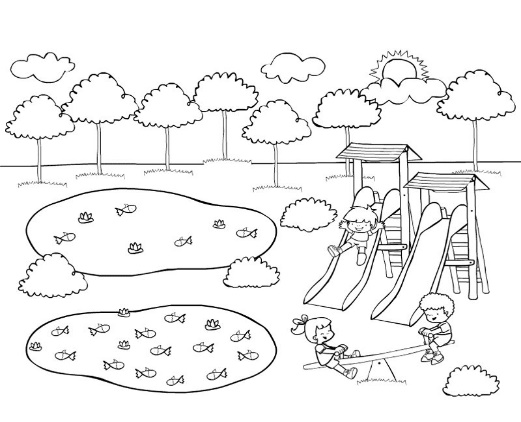 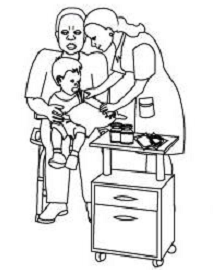 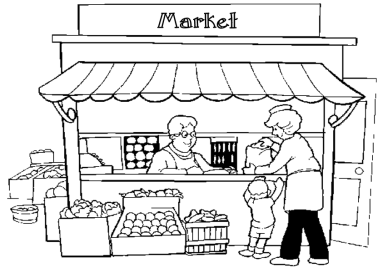 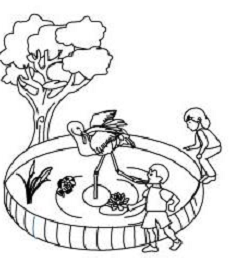 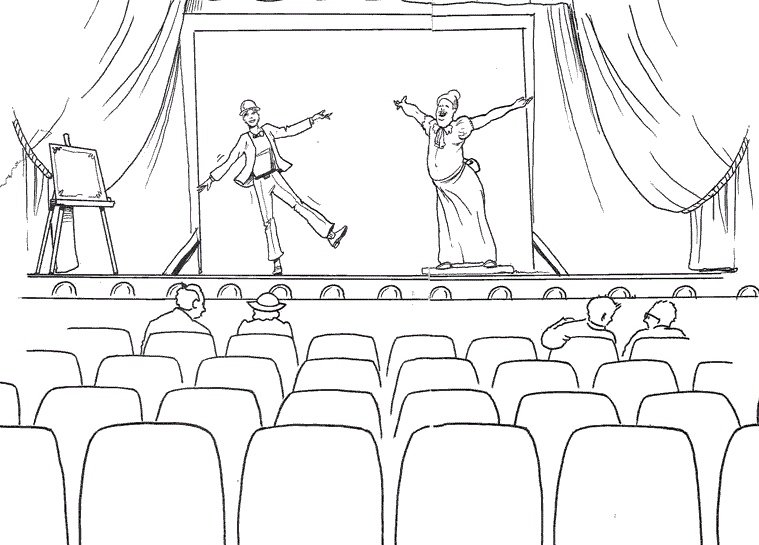 